Busy Bees English Home Learning Grid 3 Monday 20th April to Friday 1st May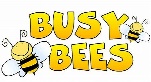 If you would like to complete any of these challenges, please feel free to do them in your yellow or blue ‘ONE’ books which have been sent home.  Your key Red and Orange words were also sent home for you to practise. Remember there are still lots of activities and website links on the previous grids that you may wish to use. Learning covered in Autumn and Spring termPlease see below the learning that has already taken place this year with some useful websites to help you revisit this learning.Spelling https://spellingframe.co.uk/Revision of Year 2 Spelling patternsPrefix – un dis in mis re anti super sub auto interAdding im, ir and ilRevision of the Year 1 and 2 words (Red). Learning of the Year 3 and 4 words(Orange)Grammar and Punctuation https://www.bbc.co.uk/bitesize/topics/zhrrd2pTenses – Past and Present progressive/ Present Perfect/ Consistency of tense and Standard English Verb inflectionsPrepositionsAdverbs – to modify adjectives and verbsCommon, Proper, Plural and Possessive nounsExpanded Noun PhraseUse of Co-ordinating and Subordinating  conjunctions in sentences to join main and subordinate clauses.Handwriting https://www.teachhandwriting.co.uk/continuous-cursive-joins-choice-3.htmlRevision of joins to create legibility and consistencyCompositionPlanning, drafting, writing (using paragraphs), evaluating and editing their writing. Text Types covered:Descriptive recountLetter WritingInstructional WritingNewspaper WritingNonsense poemsInformation – non chronological writingReading https://www.literacyshedblog.com/blog/reading-vipersUse of Vipers to discuss and analyse different genres of text; including George’s Marvellous Medicine, Nonsense poems and The Iron Man.VocabInferPredictExplainRetrieveSummariseLearning covered in Autumn and Spring termPlease see below the learning that has already taken place this year with some useful websites to help you revisit this learning.Spelling https://spellingframe.co.uk/Revision of Year 2 Spelling patternsPrefix – un dis in mis re anti super sub auto interAdding im, ir and ilRevision of the Year 1 and 2 words (Red). Learning of the Year 3 and 4 words(Orange)Grammar and Punctuation https://www.bbc.co.uk/bitesize/topics/zhrrd2pTenses – Past and Present progressive/ Present Perfect/ Consistency of tense and Standard English Verb inflectionsPrepositionsAdverbs – to modify adjectives and verbsCommon, Proper, Plural and Possessive nounsExpanded Noun PhraseUse of Co-ordinating and Subordinating  conjunctions in sentences to join main and subordinate clauses.Handwriting https://www.teachhandwriting.co.uk/continuous-cursive-joins-choice-3.htmlRevision of joins to create legibility and consistencyCompositionPlanning, drafting, writing (using paragraphs), evaluating and editing their writing. Text Types covered:Descriptive recountLetter WritingInstructional WritingNewspaper WritingNonsense poemsInformation – non chronological writingReading https://www.literacyshedblog.com/blog/reading-vipersUse of Vipers to discuss and analyse different genres of text; including George’s Marvellous Medicine, Nonsense poems and The Iron Man.VocabInferPredictExplainRetrieveSummariseStructured LearningIf you are wanting a more structured approach to learning, Hamilton Trust website gives daily one hour Literacy lessons for you to download. Each download gives you activities to do and helpful sheets to explain the learning. We are starting on Weeks 1 and 2 which you will find on their ‘Pre-Easter learning home packs.’https://www.hamilton-trust.org.uk/blog/pre-easter-learning-home-packs/Year 3Week 1 Day 1 – Myths – Punctuating SpeechDay 2 – Myths - ConjunctionsDay 3 – Myths – Writing their own MythDay 4 – Poetry – Past and present verbsDay 5 – Poetry - OnomatopoeiaWeek 2Day 1 – Dairy - AdverbsDay 2 – Dairy – Speech and use of dictionaryDay 3 – Dairy -  Direct speech and write their own diary extractDay 4 – Poetry – Apostrophes for possession and Performance PoetryDay 5 – Poetry – Writing and performing poetryYear 4Week 1 Day 1 - Traditional tales – Sequencing storiesDay 2 – Traditional tales – Direct speechDay 3 – Traditional tales – Direct speechDay 4 – Poetry – nouns, verbs and adjectivesDay 5 – Poetry – Writing their own poemWeek 2Day 1 – Non-fiction – Retrieval of factsDay 2 – Non-fiction – Researching and planningDay 3 – Poetry – Noun phrasesDay 4 – Poetry – Prepositions in Noun PhrasesDay 5 – Poetry – Writing a story from poems. Using Noun phrases. Structured LearningIf you are wanting a more structured approach to learning, Hamilton Trust website gives daily one hour Literacy lessons for you to download. Each download gives you activities to do and helpful sheets to explain the learning. We are starting on Weeks 1 and 2 which you will find on their ‘Pre-Easter learning home packs.’https://www.hamilton-trust.org.uk/blog/pre-easter-learning-home-packs/Year 3Week 1 Day 1 – Myths – Punctuating SpeechDay 2 – Myths - ConjunctionsDay 3 – Myths – Writing their own MythDay 4 – Poetry – Past and present verbsDay 5 – Poetry - OnomatopoeiaWeek 2Day 1 – Dairy - AdverbsDay 2 – Dairy – Speech and use of dictionaryDay 3 – Dairy -  Direct speech and write their own diary extractDay 4 – Poetry – Apostrophes for possession and Performance PoetryDay 5 – Poetry – Writing and performing poetryYear 4Week 1 Day 1 - Traditional tales – Sequencing storiesDay 2 – Traditional tales – Direct speechDay 3 – Traditional tales – Direct speechDay 4 – Poetry – nouns, verbs and adjectivesDay 5 – Poetry – Writing their own poemWeek 2Day 1 – Non-fiction – Retrieval of factsDay 2 – Non-fiction – Researching and planningDay 3 – Poetry – Noun phrasesDay 4 – Poetry – Prepositions in Noun PhrasesDay 5 – Poetry – Writing a story from poems. Using Noun phrases. Other English Home Learning ideas:Other English Home Learning ideas:Other English Home Learning ideas:Other English Home Learning ideas:The Iron ManListen to the Iron Man on the class website page. Write your own Book review of the Iron Man. Try out some of the activities on Twinkl linked to The Iron Man. https://www.twinkl.co.uk/resources/ks2-stories/ks2-story-book-resources/story-books-the-iron-manIf you were in school in the last week, compare ‘The Iron Man’ book to the film we watched. Litfilmfest Reading Rocks ReviewsTake part in Litfilmfest Reading Rocks Reviews. https://litfilmfest.com/shop/reading-rocks-reviews/This is made for a class to do but you can still follow this masterclass and learn how to write your own book review for your favourite book. Then you could even turn it into a vlog!Celebrity Story Timehttps://www.youtube.com/user/StorylineOnline Click on the link above where celebrities will be reading a selection of different stories over the coming weeks. You could write book reviews for these books or make a poster of the Top Five books to read for younger children. Mythical beast writingDraw a picture of your mythical beast and surround it with powerful verbs and adverbs and expanded noun phrases to describe it. Then use these ideas to write about your mythical beast by using different types of writing – Narrative or descriptive poem about your beastNewspaper recount of the day the beast attacked the townDiary recount of the day you encountered your beastInstructions on how to catch your beastNon-chronological report about your beastKeep a diaryEach day/night write a short paragraph about your day. Just choose the funny/ sad/ memorable moments from the day. This will be something you can keep and look back on when you are older. 